Task B: Read the text aloud in Japanese and record your voice.
ダンスぶのこうえん9月に　ぶんかさいが　ありました。わたしは　高校2年生です。だから、さいごのぶんかさいでした。わたしのクラスは、「トッポギ」と「タピオカ」を　うりました。オリジナルキャラクター「トッポくんとタピちゃん」をモチーフに　うりました。　（Ｏｒ，わたしのクラスは、食べものを　うりました。）それから、わたしはダンスぶです。ダンスぶの　ステージは、ぶんかさいで　一ばん　にんきがあります。じゅんびは、とてもたいへんでした。でも、みんな、がんばりました。ステージは　とてもすてきでした。わたしはとても、しあわせでした。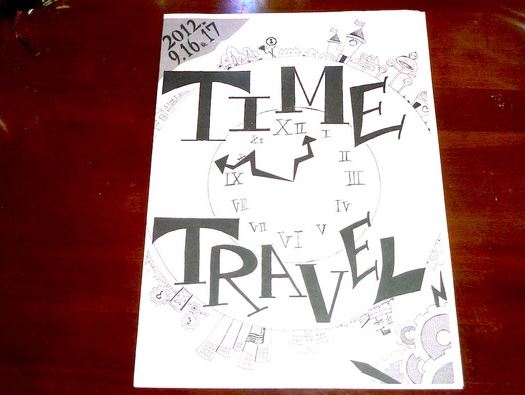 しゃしんは、ダンスぶの　パンフレットです。ライター：ちか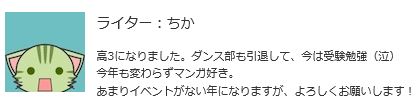 高校3年生です。ダンス部でした。マンガが大好きです。Vocab: ダンスぶの　Dance Club’s　　　こうえん Performance		さいごの  Last 		 ぶんかさい Cultural festival  クラス Class    トッポギ　Korean sweets     タピオカ Tapioca drinks  うりました sold　
オリジナルキャラクター Original Character  　	モチーフに　as motif  			ステージ　Stage  
にんきがあります   is popular  	じゅんび preparation  			がんばりました  worked hard 
たいへん troublesome 			しあわせ　happy 			しゃしん　　　photos,  パンフレット pamphlet   		マンガ　MangaTasks:Read the texts in Japanese. 
Read the text aloud and record your voice on the PPT or other file. 
Make up a summary as below:
Name
Date of the event
Who is involved?
What is happening?
How is it done?
Any costume or uniform to be worn  